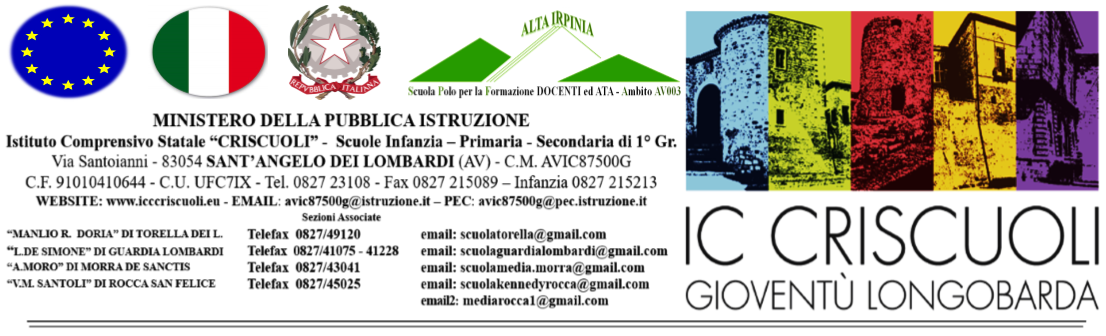 Documento protocollato digitalmente Sant’Angelo dei Lombardi 29/11/2021Ai Docenti  Al Referente Valutazione   Al DSGA Al sito web Oggetto: Comunicazione date svolgimento Prove INVALSI A.S. 2021/2022Si comunica che per l’anno scolastico 2021/2022 le prove invalsi si svolgeranno da marzo a maggio. Le classi coinvolte nella rilevazione degli apprendimenti saranno le II e le V della Scuola Primaria (gradi 2 e 5) e le III della Scuola Secondaria di primo grado (grado 8). CALENDARIO II primaria (prova cartacea)Italiano: venerdì 6 maggio 2022Prova di lettura solo Classi Campione: venerdì 6 maggio 2022Matematica: lunedì 9 maggio 2022V primaria (prova cartacea)Inglese: giovedì 5 maggio 2022Italiano: venerdì 6 maggio 2022Matematica: lunedì 9 maggio 2022III secondaria di primo grado (prova al computer - CBT)Sessione ordinaria Classi Campione
La scuola può scegliere tre giorni tra le due seguenti finestre: lunedì 4, martedì 5, mercoledì 6, giovedì 7 aprile 2022 lunedì 11, martedì 12, mercoledì 13 aprile 2022Sessione ordinaria Classi NON Campione, prove di Italiano, Matematica e Inglese (lettura e ascolto): da venerdì 1 aprile 2022 a sabato 30 aprile 2022Sessione suppletiva: da lunedì di 23 maggio 2022 a sabato 28 maggio 2022Si invitano gli insegnanti delle classi interessate a non programmare attività di altro tipo nelle date sopra indicate. Le date e l’organizzazione delle prove potrebbero subire variazioni in seguito all’evolversi della situazione sanitaria. In tal caso le variazioni saranno tempestivamente comunicate Si informa inoltre che sul sito www.invalsi.it sono disponibili i Quadri di Riferimento di Italiano e Matematica nonché gli strumenti delle precedenti rilevazioni, che è possibile consultare il nuovo sito ufficiale Area prove nazionali all’indirizzo www.invalsiopen.it  e che la sezione INVALSI del nostro Sito viene periodicamente aggiornata.Il Dirigente ScolasticoProf. Nicola Trunfio Firma omessa ai sensi del art 3 Dlgs n° 38 del 1993	 	1 